TEZ YAYIN HAKKI FORMU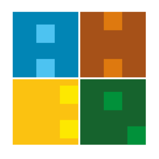 T.C.ALANYA HAMDULLAH EMİN PAŞA ÜNİVERSİTESİLİSANSÜSTÜ EĞİTİM ENSTİTÜSÜÖğrenci Numarası:T.C. Kimlik No:Adı:Soyadı:Anabilim Dalı:Program:Tez Adı (Türkçe):Tez Adı (İngilizce):Anahtar Kelimeler (Türkçe):Anahtar Kelimeler (İngilizce):Danışman:II. Danışman (varsa):TELİF HAKKI ANLAŞMASITELİF HAKKI ANLAŞMASIBu anlaşma ile tez çalışmamın, Alanya Hamdullah Emin Paşa Üniversitesi Kütüphane ve Dokümantasyon Müdürlüğü tarafından her türlü elektronik formatta arşivlenmesine ve kullanıma sunulmasına, tüm mülkiyet ve patent hakları ile tezimin tümü veya bir bölümü ile gelecekte yapacağım çalışmaların (makale, kitap vb.) kullanım haklarını elimde tutmak koşuluyla, izin veriyorum.Bu anlaşma ile tez çalışmamın, Alanya Hamdullah Emin Paşa Üniversitesi Kütüphane ve Dokümantasyon Müdürlüğü tarafından her türlü elektronik formatta arşivlenmesine ve kullanıma sunulmasına, tüm mülkiyet ve patent hakları ile tezimin tümü veya bir bölümü ile gelecekte yapacağım çalışmaların (makale, kitap vb.) kullanım haklarını elimde tutmak koşuluyla, izin veriyorum.TARİH…. / …. / 202…[Adı ve Soyadı]İMZA